Meadowview Christian AcademyMeadowview Christian AcademyMeadowview Christian Academy2021-2022  School Calendar2021-2022  School Calendar2021-2022  School CalendarFirst/Last Day of SchoolTeacher In-Service (New Staff)   Holiday/No School  Teacher In-Service                        Back to School Night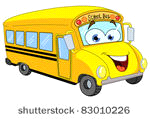 Half Day (Noon Dismissal) End of Marking Period                                                                   